MOD. 22/23 – Regolamento – Didattica digitale integrata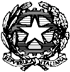 Ministero dell’IstruzioneD.D. NOLA 2 “SANSEVERINOVia Ciccone N. 18, 80035 Nola (NA)Tel. 0818234612 Mail: naee15300c@ISTRUZIONE.it - PEC: naee15300c@PEC.istruzione.it Codice Fiscale: 92019730636- C.M.: naee15300c - C.U.U.: UFS8QVNola, Prot.                 Del REGOLAMENTO PER LA DIDATTICA DIGITALE INTEGRATAArt. 1 - Ambito di applicazioneIl presente Regolamento disciplina lo svolgimento della didattica in modalità telematica - ovvero a distanza - ed è redatto in conformità alle Linee guida sulla Didattica digitale integrata, emanate con Decreto Ministeriale 7 agosto 2020 n. 89.Art. 2 - Gli alunniGli alunni hanno l’obbligo di:Non divulgare ad altre persone il codice di accesso alle classi ovvero la mail creata dagli insegnanti: i codici sono sempre riservati all’uso personale:Controllare con frequenza le attività proposte dagli insegnanti, rispondere ai loro messaggi, inviare eventuali domande;Utilizzare il materiale condiviso dagli insegnanti e dai compagni esclusivamente a scopo didattico. È vietato filmare o registrare, catturare screenshot dei contenuti presenti nelle piattaforme e condividerli se non esplicitamente richiesto dal docente;Durante le attività didattiche in diretta, stare composto in video e non disturbare, seguire con attenzione, esattamente come ci si comporta in classe. È il docente a decidere quando e chi deve partecipare alla lezione (di classe, di gruppo, o individuale); gli studenti devono prestare attenzione a non arrivare in ritardo, non prendere iniziative per disattivare microfoni e webcam dei partecipanti o mettere in atto comportamenti scorretti o discriminatori;Rispettare, durante le attività didattiche a distanza, le stesse regole delle attività didattiche in presenza: puntualità, linguaggio adeguato, decoro, rispetto nei confronti di compagni e insegnanti.Essere consapevoli che tutto ciò che viene trasmesso dal computer/tablet/cellulare potrebbe essere registrato e divulgato o usato in maniera scorretta sia dai compagni o amici che da altri estranei. Fare quindi attenzione alle informazioni che possono essere ricavate dagli interventi registrati; non comunicare mai i recapiti o quando si è presente o assente; soprattutto nel caso in cui il docente chieda la registrazione del video, assicurarsi di non inquadrare parti della casa in cui appaiano cose riservate (es: scatole di medicinali o indumenti personali o gioielli o portafogli). Utilizzare la funzione di “sfuocamento” dello sfondo – disponibile in molti software di comunicazione – oppure, se possibile, collocarsi in modo da avere alle spalle un muro senza altri oggetti inquadrati.Attenzione: durante lo svolgimento delle loro attività (anche in modalità e-learning) gli insegnanti sono pubblici ufficiali e offenderli o violarne la privacy costituisce oltraggio a pubblico ufficiale.Il mancato rispetto delle regole espone immediatamente a sanzioni disciplinari e può comportare legittime richieste di risarcimento in sede civile e penale sulla base della normativa vigente sul rispetto della privacy e sui fenomeni di cyberbullismo.Art. 3 - I GenitoriI genitori degli alunni hanno l’obbligo di:Preparare i bambini e sollecitare i ragazzi per tempo alla lezione: se le lezioni si svolgono al mattino, puntare la sveglia con il necessario anticipo; creare un ambiente adatto e favorire la comunicazione di uno stile in linea con quanto si farebbe a scuola, quindi possibilmente senza elementi di disturbo o distrazione;Sollecitare anche l’ordine personale e della postazione di studio, con un abbigliamento consono al ruolo di alunni. Tutte queste piccole cose fanno parte di una “quotidianità” che ha un ruolo importante nella vita e che non può né deve andare persa;Lasciare autonomia nella relazione con insegnanti e compagni: bisogna concedere loro il proprio spazio senza togliere la libertà che hanno a scuola. Possono anche usare le cuffie auricolari e cambiare ambiente in casa per evitare un coinvolgimento che normalmente non ci sarebbe e che non è opportuno che ci sia;Vigilare attentamente e quotidianamente sull’uso delle app o delle piattaforme: controllare unicamente il modo in cui usano il dispositivo perché non si distraggano, ad esempio, con funzioni non utili (giochi o altro);Non commentare in nessun modo dopo (o durante!) la video-lezione ciò che eventualmente viene sentito o visto delle lezioni, per non interferire nella dinamica didattica e garantire il rispetto delle relazioni;Controllare che gli alunni svolgano i compiti assegnati, ma senza correggerli: l’errore è il più importante dispositivo di apprendimento. Sostituirsi ai propri figli impedisce di acquisire il senso di responsabilità e toglie loro importanti opportunità di crescita.Attenzione! Si ricorda ai genitori che, in base alla normativa vigente in materia di privacy e di cyberbullismo, non è consentito alcun utilizzo non autorizzato di immagini, video-audio lezioni e materiale prodotto durante le attività di e- learning e teleconferenza.In particolare è fatto espressamente divieto di:filmare o registrare, catturare screenshot dei contenuti presenti nelle piattaforme senza autorizzazione del docente e condividerli in qualunque sede;intervenire con commenti inappropriati, offensivi e denigratori sia verso gli insegnanti, sia verso i compagni;prendere il controllo di chat o video-lezioni, bannando o escludendo compagni e docenti;permettere a terzi di accedere alle piattaforme con il proprio account;utilizzare in qualsivoglia modo gli strumenti delle piattaforme in modo non consono al fine di escludere, deridere, offendere i compagni e gli insegnanti.Un comportamento scorretto espone immediatamente l’alunno a sanzioni disciplinari, oltre ad esporre i genitori a sanzioni penali e civili.Si ricorda che offendere l’insegnante durante l’esercizio delle proprie funzioni – quindi anche durante l’attività on- line – o con condivisioni non autorizzate di materiale audiovisivo, è un comportamento riconducibile a reato di oltraggio a pubblico ufficiale.IL DIRIGENTE SCOLASTICOLA MONTAGNA GIUSEPPINAFirma autografa omessa Ai sensi dell’art.3 comma 2 D. Lgs. n.39/1993